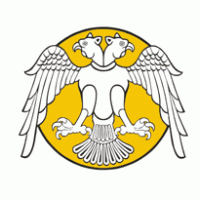 T. C.SELÇUK ÜNİVERSİTESİTURİZM FAKÜLTESİ DEKANLIĞINA(-------------------------------- BÖLÜM BAŞKANLIĞINA)Aşağıda bilgileri bulunan kongre/seminer/konferans/toplantıya yolluklu ve yevmiyeli/ yolluksuz ve yevmiyesiz olarak katılmak için ilgili tarihlerde görevli izinli sayılmamı talep ediyorum.Gereğini saygılarımla arz ederim. (TARİH)Adı-SoyadıİmzaEk: Bildiri/Kongre Kabul BelgesiKongre/Konferans Adı:Kongre/Konferans Tarihi:Kongre/Konferans Yeri:Bildiri Adı:İzin Talep Edilen Günler: